Big 3 Warm Up 01/11Word of the Day:Deprecate \verbDefinition(s): 1. To disapprove of strongly.2. To belittle; to depreciateExample: To bespeak the importance of small parks is not to deprecate the importance of big ones.Use the word of the day in a sentence and underline the word.8th Grade Social Studies Trivia:What are the six flags that have flown over Texas?Picture Response: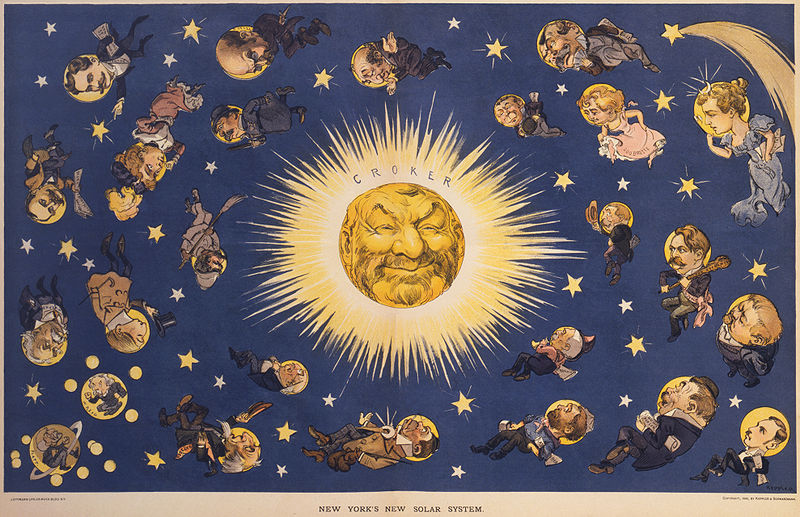 Write a two to three sentence interpretation of this historic painting The flags of Spain, France, Mexico, the Republic of Texas, the Confederacy, and the U.S..Quote of the Day:“Actions speak louder than words.”